Сумська міська радаVІІ СКЛИКАННЯ LXIX СЕСІЯРІШЕННЯвід 26 лютого 2020 року № 6444-МРм. СумиРозглянувши звернення громадянки, надані документи, протоколу засідання постійної комісії з питань архітектури, містобудування, регулювання земельних відносин, природокористування та екології Сумської міської ради                     від 09.01.2020 № 180, статей 12, 20, частини 6 статті 186 Земельного кодексу України, статті 50 Закону України «Про землеустрій», частини третьої статті 15 Закону України «Про доступ до публічної інформації», керуючись пунктом 34 частини першої статті 26 Закону України «Про місцеве самоврядування в Україні», Сумська міська рада  ВИРІШИЛА:Затвердити проект землеустрою щодо відведення земельної ділянки та змінити її цільове призначення із земель сільськогосподарського призначення                                        для індивідуального садівництва на землі житлової та громадської забудови                     для будівництва і обслуговування житлового будинку, господарських будівель і споруд (присадибна ділянка) за адресою: м. Суми, Сумське міське громадське об’єднання товариство садівників «Енергетик-2», ділянка № 354, кадастровий номер 5910136600:08:001:0354, площа 0,0461 га, яка перебуває в приватній власності Артеменко Оксани Вікторівни на підставі державного акта на право власності на земельну ділянку серія ЯЗ № 369722 від 15.04.2010.Секретар Сумської міської ради                                                            А.В. БарановВиконавець: Клименко Ю.М.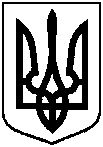 Про затвердження Артеменко Оксані Вікторівні проекту землеустрою щодо відведення земельної ділянки та зміну її цільового призначення за адресою: м. Суми, Сумське міське громадське об’єднання товариство садівників «Енергетик-2», ділянка № 354